附件一南臺科技大學106學年度第一學期推動學生終身閱讀學習實施計畫依據：本校推動「品德教育促進方案」及「三好校園」實踐學校，推展終身閱      讀學習，健全人格發展。 主旨：分享三好，營造書香環境，培養自主學習，養成說好話、存好心、做好      事的觀念，提升公民素養，進而培養學生終身學習。 叁、對象：南臺科技大學學生。 肆、主辦單位：學務處、通識教育中心、圖書館 伍、協辦單位：各學院及系所。 陸、實施方式 一、辦理人間福報等閱讀心得比賽，同學閱讀後於106年12月10日前，每班至少選一篇心得（500字以上）(格式如附表)上傳網站。請將閱讀報緍文章複作，讓評審老師方便閱讀查詢，未附上者不列入評比。     網址：http://my.stust.edu.tw/course.php?courseID=15487&f=hwlist     參考資料:可至圖書館借閱人間福報或至人間福報網站下載針對覺世、               家庭、勵志等內容撰寫心得感想。      人間福報網址: http://www.merit-times.com.tw/二、獎勵方式：選優閱讀心得20篇優良作品，放置於網站提供分享閱讀，              於106年12月27日頒發獎狀及獎金。 柒、預期效果：預期至少300人次的心得上傳，且能尊重智慧財產權，嚴禁抄襲，鼓勵學生培養閱讀習慣及寫作表達能力。 捌、經費:由2017第七屆三好校園實踐學校補助款支應。捌、本計畫陳 校長核定後實施，若有未盡事宜，得隨時增修之。南臺科技大學106學年度第一學期推動學生終身閱讀學習心得比賽班級: 創設三甲     學號: 4A4J5042   姓名:陳羿璇主題:人間福報        日期:106年12月09 日  覺世家庭其他心得感想:(字體14,單行間距，與前段單行間距)生活中處處藏著細節，我跟作者一樣也喜歡觀察我走過的每個人事物，喜歡去揣測這個人的性格及當下的感受等，這樣的習慣是從我有意識地幫忙家人顧生意每日面對客人開始的吧!從小到大父母總是耳提面命的教導我們，接待客人要微笑、講話要懂得修飾，再怎麼與眾不同的客人，都要知道怎麼應對。大概就是這個習慣吧，我慢慢地發覺各種個性及心理感受。文章中提到從別人的喜怒哀樂中去辨別他人心裡想的是什麼，從細微的肢體語言去察覺他想說想做想表達的徵兆。我想我能感同身受這個解釋。我還記得有一次店門外站著一對父女，身上的衣服有些許的殘破不堪，看他們手上的東西，我大概知道他們買供品要回去拜拜，他們不敢進來只在外面詢問並說要買什麼；當下我突然被一個畫面嚇到，她的女兒突然大庭廣眾在馬路那裏脫下褲子小便了，想當然隔壁鄰居肯定看到了，還竊竊私語地不知道在討論什麼，他的父親雖然小聲地責罵她，但當我看上那位父親的眼神，那眼神中流露著對兒女不捨的心情，雖然我不知道這對父女的家庭是如何加上他們付完錢之後，我拿著一塊我正要打開來的酥餅分享給他們，她的父親直接把餅給了她，然而我又看到另一個眼神，那眼神在發光阿!充滿溫暖的眼神對著我說謝謝，我想他們收到這個意外的小禮物是非常的感動的吧!那離去的身影，讓我覺得父愛好偉大，不管他們是富是貧，我就是覺得那眼神，非常的純潔。經過那次之後，我就更習慣在每時每刻觀察我身邊的人事物，看到更多不一樣的景象，可惜的是科技的進步帶走了很多人與人彼此交流的時刻，如同作者所說的一上車就拿起手機滑這樣的情況。作者發現很多人會推著嬰兒車散步、逛街、搭捷運，以為是嬰兒，細看才知道都是毛小孩。這個情況提醒著我們，人類是一個有情感的生物，更需要有人的陪伴與交談分享。忙碌中自有一種規律，人生百態照映在大大小小的事物上，珍惜時光、珍惜他人、珍惜每分每秒的光陰，孝順與善心只要依然存在，我相信美好的世界會在我眼前出現的!報緍內容:(下載複製或拍照貼上即可) 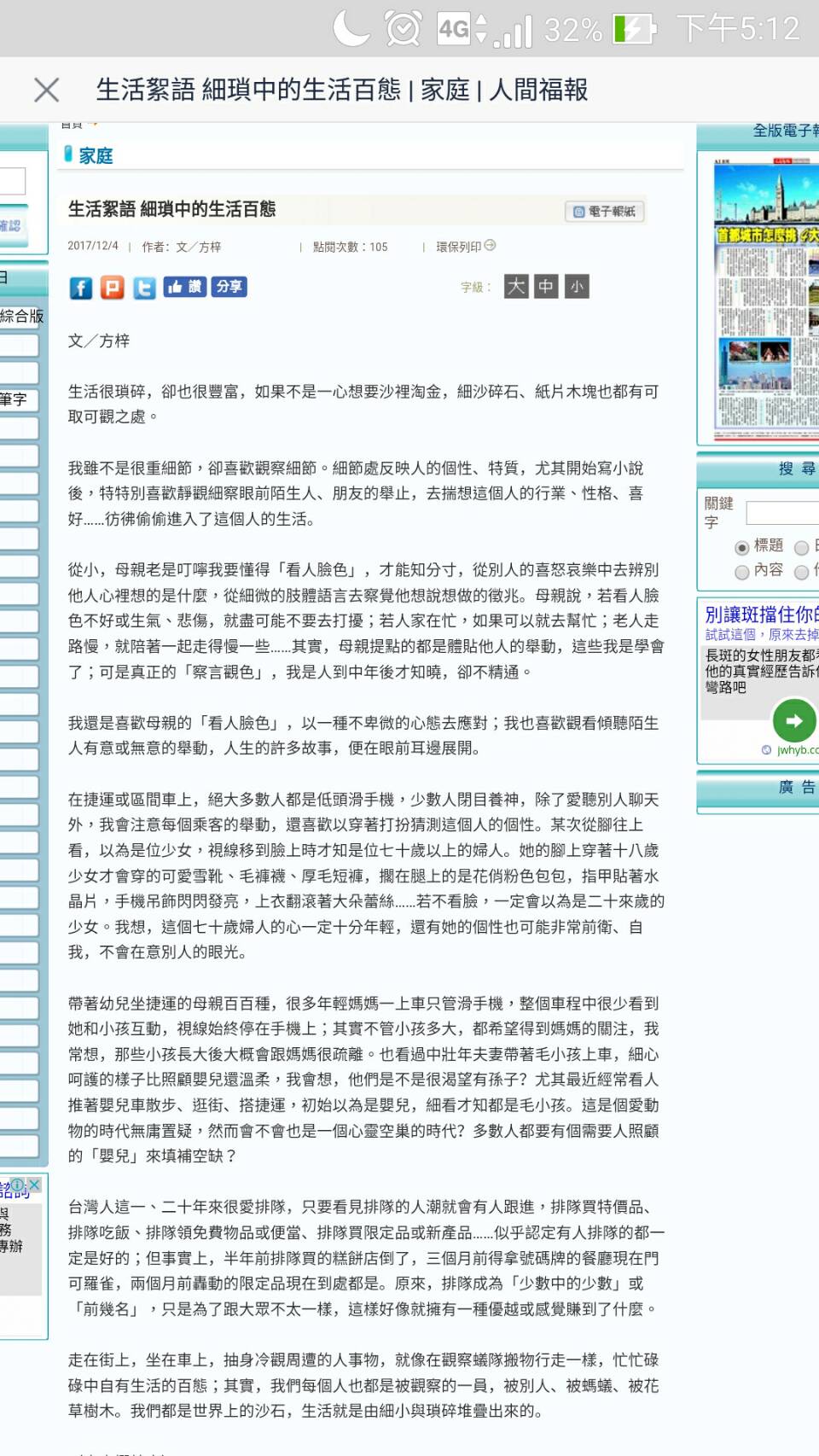 